GOVERNO DO ESTADO DE SÃO PAULO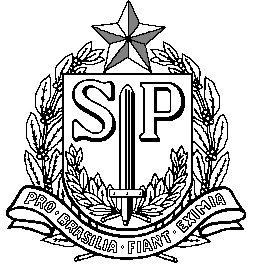 SECRETARIA DE ESTADO DA EDUCAÇÃODIRETORIA DE ENSINO – REGIÃO SÃO JOÃO DA BOA VISTACOMUNICADONÚCLEO PEDAGÓGICOASSUNTO: Entrega do material ampliado (Cadernos dos Alunos – 2º Semestre)	Por meio do mesmo, comunicamos as Unidades Escolares abaixo elencadas, que será realizada a entrega do material ampliado (Cadernos dos Alunos – 2º Semestre), nos dias 09 e 10 de agosto. 	O material deverá ser retirado pelas escolas na Rede do Saber, no período das 9h às 16h, no seguinte endereço: Avenida João Osório, s/n, Vila Loyolla ao lado da Escola Municipal Antônio dos Santos Cabral, em São João da Boa Vista.MUNICÍPIOUNIDADE ESCOLARAguaíPadre Geraldo LourençoCacondeFernando MagalhãesCasa BrancaVicente Paulo ZanchettaEspírito Santo do PinhalCardeal LemeEspírito Santo do PinhalCamilo LellisEspírito Santo do PinhalJuca LoureiroItobiJosé ZilahMococaMaestro Justino GomesMococaCarlos Lima DiasMococaOscar VillaresSão João da Boa VistaDomingos T. de O. AzevedoSão João da Boa VistaJoaquim JoséSão João da Boa VistaIsaura T. VasconcellosSão José do Rio PardoLaudelina PourratSão José do Rio PardoStella Couvert RibeiroSão José do Rio PardoJoão Gabriel RibeiroTambaúCarmen MendesTapiratibaMoysés HortaVargem Grande do SulBenjamim BastosVargem Grande do SulJosé Gilberto de O. SouzaVargem Grande do SulGilberto Giraldi